Promises for Enduring to the End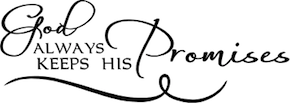 See More Promises at MargiesMessages.comEternal BlessingsThe Lord could have called on legions of angels to take Him down from the cross, but He faithfully endured to the end and completed the very purpose for which He had been sent to earth, thus granting eternal blessings to all who will ever experience mortality.Robert D. Hales - “Behold, We Count Them Happy Which Endure” - General Conference April 1998You Shall TriumphSeveral years ago, my wife and I were present at the inaugural ceremony of the interactive children’s exhibit in the Church History Museum in Salt Lake City. At the end of the ceremony, President Thomas S. Monson walked toward us, and as he shook our hands, he said, “Endure, and you shall triumph”﻿—a profound teaching and one whose truth, of course, we can all affirm.Jesus Christ assured us that “he that shall endure unto the end, the same shall be saved.”Claudio D. Zivic - “He That Shall Endure unto the End, the Same Shall Be Saved” - General Conference April 2018Enduring to the EndBehold, I am the law, and the light. Look unto me, and endure to the end, and ye shall live; for unto him that endureth to the end will I give eternal life.3 Nephi 15: 9Ye Shall Have the Greatest GiftAnd, if you keep my commandments and endure to the end you shall have eternal life, which gift is the greatest of all the gifts of God.Doctrine and Covenants 14: 7Blessings Beyond Our ComprehensionBy doing our best to endure to the end, a beautiful refinement will come into our lives. We will learn to do good to them that hate us, and pray for them which despitefully use us. The blessings that come to us from enduring to the end in this life are real and very significant, and for the life to come they are beyond our comprehension.Enduring to the End - Dieter F. Uchtdorf - July 2016 EnsignWe Will Find Rich TreasuresTo seek perfection through keeping the commandments is the way to endure to the end. There is no other way. Repentance of sins committed before and after baptism brings the Lord’s forgiveness and makes it possible to live the commandments. Living by every word of God in enduring to the end will make one’s calling and election sure, for if one follows the Master he will find rich treasures in this life and eventual eternal life with God.Roy W. Doxey - March 1977 EnsignYe Shall Have Eternal LifeWherefore, ye must press forward with a steadfastness in Christ, having a perfect brightness of hope, and a clove of God and of all men. Wherefore, if ye shall press forward, feasting upon the word of Christ, and endure to the end, behold, thus saith the Father: Ye shall have eternal life.2 Nephi 31: 20You Will Feel HopeEnduring to the end brings direction, peace, and happiness to life. You will feel the joy of trying to become more like Jesus Christ as you serve and help those around you. You will better understand your relationship with your Father in Heaven and feel His perfect love for you. You will feel hope and a sense of purpose in an often unhappy and troubled world.The Gospel of Jesus Christ Teaching Pamphlet : Enduring to the End